Об утверждении муниципальной программы Мариинско-Посадского муниципального округа Чувашской Республики «Развитие строительного комплекса и архитектуры»В соответствии с Бюджетным кодексом Российской Федерации от 31.08.1998 № 145-ФЗ, Федеральным законом от 06.10.2003 № 131-ФЗ «Об общих принципах организации местного самоуправления в Российской Федерации»       администрация Мариинско-Посадского муниципального округа  п о с т а н о в л я е т:1. Утвердить прилагаемую муниципальную программу Мариинско-Посадского муниципального округа Чувашской Республики «Развитие строительного комплекса и архитектуры» (далее – Муниципальная программа). 2. Утвердить ответственным исполнителем Муниципальной программы отдел строительства, дорожного хозяйства и благоустройства администрации Мариинско-Посадского муниципального округа.3. Настоящее постановление вступает в силу после его официального опубликования в периодическом печатном издании «Вестник» и подлежит размещению на официальном сайте Мариинско-Посадского муниципального округа в информационно – телекоммуникационной сети «Интернет».Глава Мариинско-Посадскогомуниципального округа	В.В. ПетровПриложение к постановлению администрации Мариинско-Посадского муниципального округа от 15.05.2023 № 533МУНИЦИПАЛЬНАЯ ПРОГРАММАМАРИИНСКО-ПОСАДСКОГО МУНИЦИПАЛЬНОГО ОКРУГА ЧУВАШСКОЙ РЕСПУБЛИКИ «РАЗВИТИЕ СТРОИТЕЛЬНОГО КОМПЛЕКСА И АРХИТЕКТУРЫ»Глава Мариинско-Посадскогомуниципального округа	В.В. ПетровПаспортмуниципальной программы Мариинско-Посадского муниципального округаЧувашской Республики«Развитие строительного комплекса и архитектуры»Раздел I. Приоритеты реализуемой на территорииМариинско-Посадского муниципального округа политики в сфере реализацииМуниципальной программы цели, задачи,описание сроков и этапов реализации программыПриоритеты реализуемой на территории Мариинско-Посадского муниципального округа политики в сфере развития строительного комплекса и архитектуры определены указами Президента Российской Федерации от 7 мая 2012 г. № 600 "О мерах по обеспечению граждан Российской Федерации доступным и комфортным жильем и повышению качества жилищно-коммунальных услуг" и от 7 мая 2018 г. № 204 "О национальных целях и стратегических задачах развития Российской Федерации на период до 2024 года", постановлением Правительства Российской Федерации от 30 декабря 2017 г. № 1710 "Об утверждении государственной программы Российской Федерации "Обеспечение доступным и комфортным жильем и коммунальными услугами граждан Российской Федерации".Основным стратегическим приоритетом в области развития строительного комплекса и архитектуры Мариинско-Посадского муниципального округа Чувашской Республики являются: обеспечение устойчивого развития территорий Мариинско-Посадского муниципального округа Чувашской Республики, улучшение инвестиционной привлекательности округа путем сокращения административных барьеров и сроков оформления разрешительной документации в сфере строительства.Муниципальная программа Мариинско-Посадского муниципального округа Чувашской Республики "Развитие строительного комплекса и архитектуры" (далее - Муниципальная программа) направлена на достижение следующий цели:обеспечение устойчивого развития территорий Мариинско-Посадского муниципального округа Чувашской Республики посредством реализации документов территориального планирования Срок реализации Муниципальной программы - 2023 - 2025 годы. Состав целевых показателей (индикаторов) Муниципальной программы определен исходя из принципа необходимости и достаточности информации для характеристики достижения целей и решения задач, определенных Муниципальной программой. Такой подход использован также при определении состава целевых показателей (индикаторов) подпрограмм, включенных в состав Муниципальной программы (табл. 1).Таблица 1Сведения о целевых показателях (индикаторах) Муниципальной программы, подпрограмм Муниципальной программы и их значениях приведены в приложении № 1 к настоящей Муниципальной программе.Перечень целевых показателей (индикаторов) носит открытый характер и предусматривает возможность их корректировки в случае потери информативности показателя (например, в связи с достижением его максимального значения), изменений приоритетов в области развития строительного комплекса и архитектуры.Раздел II. Обобщенная характеристикаосновных мероприятий подпрограмм муниципальной программыСистема основных мероприятий является совокупностью взаимосвязанных мер, направленных на достижение поставленных целей и решение задач Муниципальной программы.Мероприятия Муниципальной программы сформированы с использованием следующих принципов:нацеленность мероприятий на повышение качества предоставления муниципальных услуг в строительстве;соответствие мероприятий требованиям основных документов стратегического планирования Чувашской Республики, а также основам документов стратегического планирования Российской Федерации.Достижение целей и решение задач Муниципальной программы будет осуществляться в рамках реализации: подпрограмма "Градостроительная деятельность в Мариинско-Посадского муниципальном округе Чувашской Республики", Подпрограмма "Градостроительная деятельность в Мариинско-Посадского муниципальном округе Чувашской Республики" предусматривает выполнение основных мероприятий.Основное мероприятие "Устойчивое развитие территорий Мариинско-Посадского  муниципального округа, в том числе городских округов, сельских  и городских поселений, посредством территориального планирования, градостроительного зонирования, планировки территории , архитектурно- строительного проектирования».Мероприятие 1.1. Разработка генерального плана Мариинско-Посадского муниципального округа Чувашской Республики.Мероприятие      2.2.     Разработка правил землепользовании и застройки Мариинско-Посадского муниципального округа Чувашской Республики.Раздел III. Обоснование объема финансовых ресурсов,необходимых для реализации муниципальной программы(с расшифровкой по источникам финансирования,по этапам и годам реализации программы)Финансовое обеспечение реализации Муниципальной программы осуществляется за счет средств федерального бюджета, республиканского бюджета Чувашской Республики, бюджета Мариинско-Посадского муниципального округа и внебюджетных источников.При софинансировании мероприятий Муниципальной программы из внебюджетных источников могут использоваться различные инструменты государственно-частного партнерства.Общий объем финансирования муниципальной программы в 2023 -  годах составляет 2 547,2 тыс. рублей, в том числе за счет средств федерального бюджета - 0,0 тыс. рублей, республиканского бюджета Чувашской Республики – 2 419,8 тыс. рублей, бюджета Мариинско-Посадского муниципального округа – 127,4 тыс. рублей, внебюджетных источников - 0,0 тыс. рублей (табл. 2).Таблица 2Объемы финансирования Муниципальной программы подлежат ежегодному уточнению исходя из реальных возможностей бюджетов всех уровней.Ресурсное обеспечение и прогнозная (справочная) оценка расходов за счет всех источников финансирования реализации Муниципальной программы приведены в приложении № 2 к настоящей Муниципальной программе.Приложение № 1к Муниципальной программе Мариинско-Посадского муниципального округа Чувашской Республики «Развитие строительного комплекса и архитектуры»СВЕДЕНИЯО ЦЕЛЕВЫХ ПОКАЗАТЕЛЯХ (ИНДИКАТОРАХ) МУНИЦИПАЛЬНОЙ ПРОГРАММЫПриложение № 2к Муниципальной программе Мариинско-Посадского муниципального округа Чувашской Республики «Развитие строительного комплекса и архитектуры»РЕСУРСНОЕ ОБЕСПЕЧЕНИЕ РЕАЛИЗАЦИИ МУНИЦИПАЛЬНОЙ ПРОГРАММЫ МАРИИНСКО-ПОСАДСКОГО МУНИЦИПАЛЬНОГО ОКРУГА ЧУВАШСКОЙ РЕСПУБЛИКИ "РАЗВИТИЕ СТРОИТЕЛЬНОГО КОМПЛЕКСА И АРХИТЕКТУРЫ" ЗА СЧЕТ ВСЕХ ИСТОЧНИКОВ ФИНАНСИРОВАНИЯ   тыс. рублей Приложение № 3к Муниципальной программе Мариинско-Посадского  муниципального округа Чувашской Республики «Развитие строительного комплекса и архитектуры»ПОДПРОГРАММА "ГРАДОСТРОИТЕЛЬНАЯ ДЕЯТЕЛЬНОСТЬ В МАРИИНСКО-ПОСАДСКОГО  МУНИЦИПАЛЬНОМ ОКРУГЕ ЧУВАШСКОЙ РЕСПУБЛИКИ" Паспорт подпрограммы Раздел I. Приоритеты и цель подпрограммы, задачи и показатели (индикаторы) достижения целей и решения задач, описание основных ожидаемых конечных результатов подпрограммы, сроков и контрольных этапов реализации подпрограммы Приоритеты и цель подпрограммы определены основными направлениями реализации Стратегии социально-экономического развития Мариинско-Посадского муниципального округа  Чувашской Республики до 2035 года. Приоритетами в рамках реализации настоящей Подпрограммы являются: создание условий для устойчивого развития территории Мариинско-Посадского муниципального округа. Основными целями Подпрограммы являются: Осуществление поставленных целей требует решения следующих задач: формирование системы документов территориального планирования, градостроительного зонирования; мониторинг документов территориального планирования и контроля за реализацией; обеспечение мониторинга своевременной актуализации и приведения в соответствие требованиям действующего законодательства документов территориального планирования и градостроительного зонирования муниципальных образований; ведение информационной системы обеспечения градостроительной деятельности в Мариинско-Посадского муниципальном округе; разработка генерального плана.Срок реализации подпрограммы - 2023  год.Раздел II. Перечень и сведения о целевых индикаторах и показателях подпрограммы с расшифровкой плановых значений по годам ее реализации Состав целевых индикаторов и показателей Подпрограммы определен исходя из необходимости достижения основных целей и решения задач Подпрограммы. Перечень целевых индикаторов и показателей носит открытый характер и предусматривает возможность их корректировки в случае потери информативности показателя (например, в связи с достижением его максимального значения), изменений приоритетов государственной политики в сфере градостроительной деятельности и архитектуры, а также изменений законодательства Российской Федерации и законодательства Чувашской Республики, муниципальных правовых актов Мариинско-Посадского муниципального округа влияющих на расчет данных показателей. Сведения о целевых индикаторах и показателях Подпрограммы приведены в приложении № 1 к настоящей Подпрограмме. Раздел III. Характеристика основных мероприятий подпрограммы с уточнением сроков и этапов их реализации Достижение целей и решение задач подпрограммы "Градостроительная деятельность в Мариинско-Посадском муниципальном округе Чувашской Республики" будет осуществляться в рамках реализации следующих мероприятий: Основное мероприятие: Устойчивое развитие территорий Мариинско-Посадского муниципального округа, в том числе городских округов, сельских  и городских поселений, посредством территориального планирования, градостроительного зонирования, планировки территории, архитектурно-строительного проектирования».Мероприятие 1.1. Разработка генерального плана Мариинско-Посадского муниципального округа Чувашской Республики.Мероприятие      2.2.     Разработка правил землепользовании и застройки Мариинско-Посадского муниципального округа Чувашской Республики.Раздел IV. Обоснование объема финансовых ресурсов, необходимых для реализации подпрограммы Финансовое обеспечение реализации Подпрограммы осуществляется за счет средств федерального бюджета, республиканского бюджета Чувашской Республики, бюджета Мариинско-Посадского муниципального округа и внебюджетных источников. При софинансировании мероприятий Подпрограммы из внебюджетных источников могут использоваться различные инструменты государственно-частного партнерства. Общий объем финансирования Подпрограммы в 2023 – год составляет 2 547,2 тыс. рублей, в том числе за счет средств федерального бюджета - 0,0 тыс. рублей, республиканского бюджета Чувашской Республики – 2 419,8 тыс. рублей, бюджета Мариинско-Посадского муниципального округа – 127,4 тыс. рублей, внебюджетных источников - 0,0 тыс. рублей. Ресурсное обеспечение и прогнозная (справочная) оценка расходов за счет всех источников финансирования реализации Подпрограммы приведены в приложении № 2 к настоящей Подпрограмме.   Приложение № 1 к подпрограмме «Градостроительная деятельность в Мариинско-Посадском муниципальном округе Чувашской Республики» Муниципальной программы Мариинско-Посадского муниципального округа Чувашской Республики «Развитие строительного комплекса и архитектуры»СВЕДЕНИЯ О ЦЕЛЕВЫХ ИНДИКАТОРАХ И ПОКАЗАТЕЛЯХ ПОДПРОГРАММЫ «ГРАДОСТРОИТЕЛЬНАЯ ДЕЯТЕЛЬНОСТЬ В МАРИИНСКО-ПОСАДСКОМ МУНИЦИПАЛЬНОМ ОКРУГЕ ЧУВАШСКОЙ РЕСПУБЛИКИ» МУНИЦИПАЛЬНОЙ ПРОГРАММЫ МАРИИНСКО-ПОСАДСКОГО МУНИЦИПАЛЬНОГО ОКРУГА ЧУВАШСКОЙ РЕСПУБЛИКИ «РАЗВИТИЕ СТРОИТЕЛЬНОГО КОМПЛЕКСА И АРХИТЕКТУРЫ»  Приложение № 2 к подпрограмме «Градостроительная деятельность в Мариинском Посадском муниципальном округе Чувашской Республики» Муниципальной программы Мариинско-Посадского муниципального округа Чувашской Республики «Развитие строительного комплекса и архитектуры»РЕСУРСНОЕ ОБЕСПЕЧЕНИЕ РЕАЛИЗАЦИИ ПОДПРОГРАММЫ «ГРАДОСТРОИТЕЛЬНАЯ ДЕЯТЕЛЬНОСТЬ В МАРИИНСКО-ПОСАДСКОМ МУНИЦИПАЛЬНОМ ОКРУГЕ ЧУВАШСКОЙ РЕСПУБЛИКИ»  МУНИЦИПАЛЬНОЙ ПРОГРАММЫ МАРИИНСКО-ПОСАДСКОГО МУНИЦИПАЛЬНОГО ОКРУГА ЧУВАШСКОЙ РЕСПУБЛИКИ «РАЗВИТИЕ СТРОИТЕЛЬНОГО КОМПЛЕКСА И АРХИТЕКТУРЫ» ЗА СЧЕТ ВСЕХ ИСТОЧНИКОВ ФИНАНСИРОВАНИЯ  <*> Мероприятия выполняются по согласованию с исполнителем.Чăваш  РеспубликинСĕнтĕрвăрри муниципаллă округĕн администрацийĕЙ Ы Ш Ă Н У        №Сĕнтĕрвăрри хули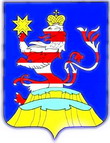 Чувашская  РеспубликаАдминистрацияМариинско-Посадскогомуниципального округа П О С Т А Н О В Л Е Н И Е 15.05.2023  №533 г. Мариинский  ПосадОтветственный исполнитель:Отдел строительства, дорожного хозяйства и благоустройства администрации Мариинско-Посадского муниципального округаДата составления проекта муниципальной программы:апрель 2023Непосредственный исполнитель Муниципальной программы:Начальник отдела  строительства, дорожного хозяйства  и благоустройства администрации Мариинско-Посадского муниципального округа Тихонова Ольга Игоревна(т. 2-22-71, e-mail: marpos_construc@1cap.ru)Ответственный исполнитель муниципальной программы-Отдел строительства, дорожного хозяйства и благоустройства администрации Мариинско-Посадского муниципального округа Участники муниципальной программы-Территориальные отделы Управления по благоустройству и развитию территорий администрации Мариинско-Посадского муниципального округаПодпрограммы муниципальной программы-«Градостроительная деятельность в Мариинско-Посадского муниципальном округе Чувашской Республики»Цели муниципальной программы-обеспечение устойчивого развития территорий Чувашской Республики посредством реализации документов территориального планированияЗадачи муниципальной программы-Разработка правил землепользования и застройки Мариинско-Посадского муниципального округаРазработка генерального плана Мариинско-Посадского муниципального округаЦелевые показатели (индикаторы) муниципальной программы-к 2036 году будут достигнуты следующие целевые показатели (индикаторы):обеспечения документами территориального планирования, градостроительного зонирования, нормативами градостроительного проектирования, соответствующими законодательству Российской Федерации - 100 процентовСроки и этапы реализации муниципальной программы-2023 год:1 этап - 2023 - 2025 годы;Объемы финансирования муниципальной программы с разбивкой по годам реализации-прогнозируемые объемы финансирования мероприятий муниципальной программы в 2023 - составляют 2 547,2 тыс. рублей, в том числе:в 2023 году – 2 547,2 тыс. рублей;из них средства:республиканского бюджета Чувашской Республики – 2 419,8 тыс. рублей, в том числе:в 2023 году – 2 419,8 тыс. рублей;бюджета Мариинско-Посадского муниципального округа 127,4 тыс. рублей, в том числе:в 2023 году -  127,4 тыс. рублей;Объемы финансирования муниципальной программы подлежат ежегодному уточнению исходя из возможностей  бюджета Мариинско-Посадского муниципального округа Чувашской РеспубликиОжидаемые результаты реализации муниципальной программы-реализация муниципальной  программы позволит:обеспечить устойчивое развитие территорий Мариинско-Посадского муниципального округа Чувашской Республики, развитие инженерной, транспортной и социальной инфраструктуры на основании соответствующих законодательству Российской Федерации схемы территориального планирования Мариинско-Посадского муниципального округа, документов территориального планирования Мариинско-Посадского муниципального округа.Цели Муниципальной программыЗадачи Муниципальной программыЗадачи Муниципальной программыЦелевые показатели (индикаторы) муниципальной программы1223обеспечение устойчивого развития территорий Чувашской Республики посредством реализации документов территориального планированияРазработка правил землепользования и застройки Мариинско-Посадского муниципального округаРазработка генерального плана Мариинско-Посадского муниципального округак 2036 году будут достигнуты следующие целевые показатели (индикаторы):обеспечения документами территориального планирования, градостроительного зонирования, нормативами градостроительного проектирования, соответствующими законодательству Российской Федерации,- 100 процентовк 2036 году будут достигнуты следующие целевые показатели (индикаторы):обеспечения документами территориального планирования, градостроительного зонирования, нормативами градостроительного проектирования, соответствующими законодательству Российской Федерации,- 100 процентовЭтапы и годы реализации муниципальной программыИсточники финансирования, тыс. рублейИсточники финансирования, тыс. рублейИсточники финансирования, тыс. рублейИсточники финансирования, тыс. рублейИсточники финансирования, тыс. рублейЭтапы и годы реализации муниципальной программывсегов том числев том числев том числев том числеЭтапы и годы реализации муниципальной программывсегофедеральный бюджетреспубликанский бюджет Чувашской РеспубликиБюджет Мариинско-Посадского муниципального округавнебюджетные источникиВсего 2023 -  год, в том числе:2 547,20,02 419,8127,40,02023 год2 547,20,02 419,8127,40,0NппЦелевой показатель (индикатор) (наименование)Единица измеренияЗначения целевых показателей (индикаторов)Значения целевых показателей (индикаторов)Значения целевых показателей (индикаторов)Значения целевых показателей (индикаторов)Значения целевых показателей (индикаторов)Значения целевых показателей (индикаторов)Значения целевых показателей (индикаторов)Значения целевых показателей (индикаторов)NппЦелевой показатель (индикатор) (наименование)Единица измерения2023 год1232023 год781Муниципальная программа Мариинско-Посадского муниципального округа Чувашской Республики "Развитие строительного комплекса и архитектуры"Муниципальная программа Мариинско-Посадского муниципального округа Чувашской Республики "Развитие строительного комплекса и архитектуры"Муниципальная программа Мариинско-Посадского муниципального округа Чувашской Республики "Развитие строительного комплекса и архитектуры"Муниципальная программа Мариинско-Посадского муниципального округа Чувашской Республики "Развитие строительного комплекса и архитектуры"Муниципальная программа Мариинско-Посадского муниципального округа Чувашской Республики "Развитие строительного комплекса и архитектуры"Муниципальная программа Мариинско-Посадского муниципального округа Чувашской Республики "Развитие строительного комплекса и архитектуры"Муниципальная программа Мариинско-Посадского муниципального округа Чувашской Республики "Развитие строительного комплекса и архитектуры"Муниципальная программа Мариинско-Посадского муниципального округа Чувашской Республики "Развитие строительного комплекса и архитектуры"Муниципальная программа Мариинско-Посадского муниципального округа Чувашской Республики "Развитие строительного комплекса и архитектуры"Муниципальная программа Мариинско-Посадского муниципального округа Чувашской Республики "Развитие строительного комплекса и архитектуры"Муниципальная программа Мариинско-Посадского муниципального округа Чувашской Республики "Развитие строительного комплекса и архитектуры"1.Обеспечение Мариинско-Посадского муниципального округа Чувашской Республики, документами территориального планирования, градостроительного зонирования, нормативами градостроительного проектирования процент1001011Подпрограмма "Градостроительная деятельность в Мариинско-Посадском муниципальном округе Чувашской Республики"Подпрограмма "Градостроительная деятельность в Мариинско-Посадском муниципальном округе Чувашской Республики"Подпрограмма "Градостроительная деятельность в Мариинско-Посадском муниципальном округе Чувашской Республики"Подпрограмма "Градостроительная деятельность в Мариинско-Посадском муниципальном округе Чувашской Республики"Подпрограмма "Градостроительная деятельность в Мариинско-Посадском муниципальном округе Чувашской Республики"Подпрограмма "Градостроительная деятельность в Мариинско-Посадском муниципальном округе Чувашской Республики"Подпрограмма "Градостроительная деятельность в Мариинско-Посадском муниципальном округе Чувашской Республики"Подпрограмма "Градостроительная деятельность в Мариинско-Посадском муниципальном округе Чувашской Республики"Подпрограмма "Градостроительная деятельность в Мариинско-Посадском муниципальном округе Чувашской Республики"Подпрограмма "Градостроительная деятельность в Мариинско-Посадском муниципальном округе Чувашской Республики"Подпрограмма "Градостроительная деятельность в Мариинско-Посадском муниципальном округе Чувашской Республики"1.Обеспечение устойчивого развития территорий Мариинско-Посадского  муниципального округа посредством реализации документов территориального планированияпроцентов10010000Статус Наименование муниципальной программы (подпрограммы муниципальной программы), основного мероприятия Ответственный исполнитель, соисполнитель, участники Код бюджетной классификации Код бюджетной классификации Код бюджетной классификации Код бюджетной классификации Источники финансирования Расходы по годам Расходы по годам Расходы по годам Расходы по годам Расходы по годам Расходы по годам Расходы по годам Статус Наименование муниципальной программы (подпрограммы муниципальной программы), основного мероприятия Ответственный исполнитель, соисполнитель, участники главный распорядитель бюджетных средств раздел, подраздел целевая статья расходов группа (подгруппа) вида расходов Источники финансирования 20231 2 3 4 5 6 7 8 9 Муниципальная программа "Развитие строительного комплекса и архитектуры" Отдел строительства, дорожного хозяйства и благоустройства администрации Мариинско-Посадского муниципального округа0000000 Ч900000000000всего 2 547,2Муниципальная программа "Развитие строительного комплекса и архитектуры" Отдел строительства, дорожного хозяйства и благоустройства администрации Мариинско-Посадского муниципального округаххххфедеральный бюджет 0,0Муниципальная программа "Развитие строительного комплекса и архитектуры" Отдел строительства, дорожного хозяйства и благоустройства администрации Мариинско-Посадского муниципального округа0000000 Ч900000000000республиканский бюджет 2 419,8Муниципальная программа "Развитие строительного комплекса и архитектуры" Отдел строительства, дорожного хозяйства и благоустройства администрации Мариинско-Посадского муниципального округа0000000 Ч900000000000бюджет Мариинско-Посадского муниципального округа127,4Подпрограмма "Градостроительная деятельность в Мариинско-Посадском муниципальном округе Чувашской Республики" Отдел строительства, дорожного хозяйства и благоустройства администрации Мариинско-Посадского муниципального округа994 0000 Ч910000000x всего 2 547,20,0 0,0 0,0 0 0,0 0,0 Подпрограмма "Градостроительная деятельность в Мариинско-Посадском муниципальном округе Чувашской Республики" Отдел строительства, дорожного хозяйства и благоустройства администрации Мариинско-Посадского муниципального округаххххфедеральный бюджет 0,0 0,0 0,0 0,0 0,0 0,0 Подпрограмма "Градостроительная деятельность в Мариинско-Посадском муниципальном округе Чувашской Республики" Отдел строительства, дорожного хозяйства и благоустройства администрации Мариинско-Посадского муниципального округа9940000 Ч900000000000республиканский бюджет 2 419,80,0 0,0 0,0 0,0 0,0 0,0 Подпрограмма "Градостроительная деятельность в Мариинско-Посадском муниципальном округе Чувашской Республики" Отдел строительства, дорожного хозяйства и благоустройства администрации Мариинско-Посадского муниципального округа9940000 Ч900000000000Бюджет Мариинско-Посадского муниципального округа1127,40,0 0,0 0,0 800,1 0,0 0,0 Ответственный исполнитель муниципальной программы-Отдел строительства, дорожного хозяйства и благоустройства администрации Мариинско-Посадского муниципального округа Участники муниципальной программы-Территориальные отделы Управления по благоустройству и развитию территорий администрации Мариинско-Посадского муниципального округаПодпрограммы муниципальной программы-«Градостроительная деятельность в Мариинско-Посадского муниципальном округе Чувашской Республики»Цели муниципальной программы-обеспечение устойчивого развития территорий Чувашской Республики посредством реализации документов территориального планированияЗадачи муниципальной программы-Разработка правил землепользования и застройки Мариинско-Посадского муниципального округаРазработка генерального плана Мариинско-Посадского муниципального округаЦелевые показатели (индикаторы) муниципальной программы-к 2036 году будут достигнуты следующие целевые показатели (индикаторы):обеспечения документами территориального планирования, градостроительного зонирования, нормативами градостроительного проектирования, соответствующими законодательству Российской Федерации, - 100 процентовСроки и этапы реализации муниципальной программы-2023 год:1 этап – 2023 - 2025 годы;Объемы финансирования муниципальной программы с разбивкой по годам реализации-прогнозируемые объемы финансирования мероприятий муниципальной программы в 2023 - составляют 2 547,2 тыс. рублей, в том числе:в 2023 году – 2 547,2 тыс. рублей;из них средства:республиканского бюджета Чувашской Республики – 2 419,8 тыс. рублей, в том числе:в 2023 году – 2 419,8 тыс. рублей;бюджета Мариинско-Посадского муниципального округа 127,4 тыс. рублей, в том числе:в 2023 году -  127,4 тыс. рублей;Объемы финансирования муниципальной программы подлежат ежегодному уточнению исходя из возможностей  бюджета Мариинско-Посадского муниципального округа Чувашской РеспубликиОжидаемые результаты реализации муниципальной программы-реализация муниципальной  программы позволит:обеспечить устойчивое развитие территорий Мариинско-Посадского муниципального округа Чувашской Республики, развитие инженерной, транспортной и социальной инфраструктуры на основании соответствующих законодательству Российской Федерации схемы территориального планирования Мариинско-Посадского муниципального округа, документов территориального планирования Мариинско-Посадского муниципального округа.-обеспечение устойчивого развития территорий Чувашской Республики посредством реализации документов территориального планирования N пп Целевой индикатор и показатель (наименование) Единица измерения Значения целевых индикаторов и показателей Значения целевых индикаторов и показателей Значения целевых индикаторов и показателей Значения целевых индикаторов и показателей Значения целевых индикаторов и показателей Значения целевых индикаторов и показателей Значения целевых индикаторов и показателей Значения целевых индикаторов и показателей N пп Целевой индикатор и показатель (наименование) Единица измерения 2023 год 5 1 2 3 2023 год 5 Подпрограмма "Градостроительная деятельность в Мариинско-Посадском муниципальном округе Чувашской Республики" Подпрограмма "Градостроительная деятельность в Мариинско-Посадском муниципальном округе Чувашской Республики" Подпрограмма "Градостроительная деятельность в Мариинско-Посадском муниципальном округе Чувашской Республики" Подпрограмма "Градостроительная деятельность в Мариинско-Посадском муниципальном округе Чувашской Республики" Подпрограмма "Градостроительная деятельность в Мариинско-Посадском муниципальном округе Чувашской Республики" Подпрограмма "Градостроительная деятельность в Мариинско-Посадском муниципальном округе Чувашской Республики" Подпрограмма "Градостроительная деятельность в Мариинско-Посадском муниципальном округе Чувашской Республики" Подпрограмма "Градостроительная деятельность в Мариинско-Посадском муниципальном округе Чувашской Республики" Подпрограмма "Градостроительная деятельность в Мариинско-Посадском муниципальном округе Чувашской Республики" Подпрограмма "Градостроительная деятельность в Мариинско-Посадском муниципальном округе Чувашской Республики" Подпрограмма "Градостроительная деятельность в Мариинско-Посадском муниципальном округе Чувашской Республики" 1. Обеспечение устойчивого развития территории Мариинско-Посадского муниципального округа Чувашской Республики посредством реализации документов территориального планирования процентов 1100100 100 100 100 100 100 100 Статус Наименование муниципальной программы (подпрограммы муниципальной программы), основного мероприятия Ответственный исполнитель, соисполнитель, участники Код бюджетной классификации Код бюджетной классификации Код бюджетной классификации Код бюджетной классификации Источники финансирования Статус Наименование муниципальной программы (подпрограммы муниципальной программы), основного мероприятия Ответственный исполнитель, соисполнитель, участники главный распорядитель бюджетных средств раздел, подраздел целевая статья расходов группа (подгруппа) вида расходов Источники финансирования 20231 2 3 4 5 6 7 8 9Подпрограмма «Градостроительная деятельность в Мариинском Посадском муниципальном округе Чувашской Республики»Отдел строительства, дорожного хозяйства и  благоустройства администрации Мариинско-Посадском муниципального округа0000000 Ч910000000 000 всего 2 547,2Подпрограмма «Градостроительная деятельность в Мариинском Посадском муниципальном округе Чувашской Республики»Отдел строительства, дорожного хозяйства и  благоустройства администрации Мариинско-Посадском муниципального округаххххфедеральный бюджет Подпрограмма «Градостроительная деятельность в Мариинском Посадском муниципальном округе Чувашской Республики»Отдел строительства, дорожного хозяйства и  благоустройства администрации Мариинско-Посадском муниципального округа0000000 Ч910000000 000 республиканский бюджет 2 419,8Подпрограмма «Градостроительная деятельность в Мариинском Посадском муниципальном округе Чувашской Республики»Отдел строительства, дорожного хозяйства и  благоустройства администрации Мариинско-Посадском муниципального округа0000000 Ч910000000 000 бюджет Мариинско-Посадского муниципального округа127,4Основное мероприятие 1 Устойчивое развитие территорий Мариинско-Посадского  муниципального округа, в том числе городских округов, сельских  и городских поселений, посредством территориального планирования, градостроительного зонирования, планировки территоррии , архитектурно- строительного проектирования».Отдел строительства, дорожного хозяйства и благоустройства администрации Мариинско-Посадского муниципального округа994 0412 Ч9104S2390244 всего 2 547,2 0,0 0,0 0,0 800,1 0,0 Основное мероприятие 1 Устойчивое развитие территорий Мариинско-Посадского  муниципального округа, в том числе городских округов, сельских  и городских поселений, посредством территориального планирования, градостроительного зонирования, планировки территоррии , архитектурно- строительного проектирования».Отдел строительства, дорожного хозяйства и благоустройства администрации Мариинско-Посадского муниципального округаххххфедеральный бюджет 0,0 0,0 0,0 0,0 0,0 0,0 Основное мероприятие 1 Устойчивое развитие территорий Мариинско-Посадского  муниципального округа, в том числе городских округов, сельских  и городских поселений, посредством территориального планирования, градостроительного зонирования, планировки территоррии , архитектурно- строительного проектирования».Отдел строительства, дорожного хозяйства и благоустройства администрации Мариинско-Посадского муниципального округа994 0412 Ч9104S2390244 республиканский бюджет 2 419,8 0,0 0,0 0,0 0,0 0,0 Основное мероприятие 1 Устойчивое развитие территорий Мариинско-Посадского  муниципального округа, в том числе городских округов, сельских  и городских поселений, посредством территориального планирования, градостроительного зонирования, планировки территоррии , архитектурно- строительного проектирования».Отдел строительства, дорожного хозяйства и благоустройства администрации Мариинско-Посадского муниципального округа994 0412 Ч9104S2390244 бюджет Мариинско-Посадского муниципального округа 127,4 0,0 0,0 0,0 800,1 0,0 Мероприятие 1.1Разработка генерального плана Мариинско-Посадского муниципального округа ", градостроительства, планировки и застройки территории Отдел строительства, дорожного хозяйства и ЖКХ Управления по благоустройству и развитию территорий администрации Мариинско-Посадского муниципального округа994 0412 Ч9104S2390244 всего 1 215,80,0 0,0 0,0 800,1 0,0 Мероприятие 1.1Разработка генерального плана Мариинско-Посадского муниципального округа ", градостроительства, планировки и застройки территории Отдел строительства, дорожного хозяйства и ЖКХ Управления по благоустройству и развитию территорий администрации Мариинско-Посадского муниципального округаххххфедеральный бюджет 0,0 0,0 0,0 0,0 0,0 0,0 Мероприятие 1.1Разработка генерального плана Мариинско-Посадского муниципального округа ", градостроительства, планировки и застройки территории Отдел строительства, дорожного хозяйства и ЖКХ Управления по благоустройству и развитию территорий администрации Мариинско-Посадского муниципального округа994 0412 Ч9104S2390244 республиканский бюджет 1 155,00 0,0 0,0 0,0 0,0 0,0 Мероприятие 1.1Разработка генерального плана Мариинско-Посадского муниципального округа ", градостроительства, планировки и застройки территории Отдел строительства, дорожного хозяйства и ЖКХ Управления по благоустройству и развитию территорий администрации Мариинско-Посадского муниципального округа994 0412 Ч9104S2390244 бюджет Мариинско-Посадского муниципального округа60,8 0,0 0,0 0,0 800,1 0,0 Мероприятие 1.2Разработка правил землепользования и застройки Мариинско-Посадского  муниципального округа ", градостроительства, планировки и застройки территории Отдел строительства, дорожного хозяйства и благоустройства администрации Мариинско-Посадского муниципального округа994 0412 Ч9104S2390244 всего 1 331,30,0 0,0 0,0 800,1 0,0 Мероприятие 1.2Разработка правил землепользования и застройки Мариинско-Посадского  муниципального округа ", градостроительства, планировки и застройки территории Отдел строительства, дорожного хозяйства и благоустройства администрации Мариинско-Посадского муниципального округаххххфедеральный бюджет 0,0 0,0 0,0 0,0 0,0 0,0 Мероприятие 1.2Разработка правил землепользования и застройки Мариинско-Посадского  муниципального округа ", градостроительства, планировки и застройки территории Отдел строительства, дорожного хозяйства и благоустройства администрации Мариинско-Посадского муниципального округа994 0412 Ч9104S2390244 республиканский бюджет 1 264,8 0,0 0,0 0,0 0,0 0,0 Мероприятие 1.2Разработка правил землепользования и застройки Мариинско-Посадского  муниципального округа ", градостроительства, планировки и застройки территории Отдел строительства, дорожного хозяйства и благоустройства администрации Мариинско-Посадского муниципального округа994 0412 Ч9104S2390244 бюджет Мариинско-Посадского муниципального округа66 6 0,0 0,0 0,0 800,1 0,0 